	KILPAILUKUTSU	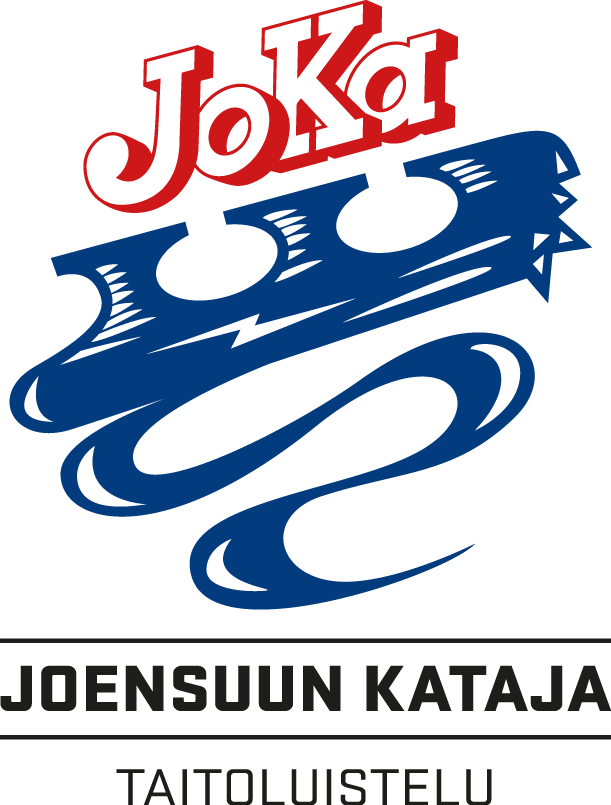 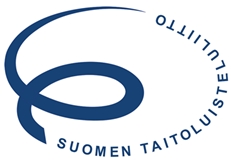 	22.1.2022HELIMIPIRUETIT 2022Tähti- ja ISU-arviointisarjojen kutsukilpailu Joensuun Katajan Taitoluistelujaosto kutsuu STLL:n rekisteröityjä ja kilpailupassin kaudelle 2021-2022 lunastaneita luistelijoita yksinluistelun kutsukilpailuun Joensuuhun 19.-20.2.2022.Paikka	Mehtimäen Jäähalli, Kisapolku 4, 80100 Joensuu	Kilpahalli ja Harjoitushalli 1Alustava aikataulu	La 19.2. klo 8 - 21	Su 20.2. klo 8 - 18Tarkempi aikataulu ilmoitetaan kilpailuvahvistuksessa, joka julkaistaan mahdollisimman pian ilmoittautumisen päättymisen jälkeen. Järjestävä seura varaa oikeuden aikataulumuutoksiin Säännöt      Kilpailussa noudatetaan ISU:n ja STLL:n kilpailusääntöjä kaudelle 2021-2022.Kentän koko    Kilpahalli 29 x 60 metriä, Harjoitushalli 1 26 x 56 metriä Kilpailusarjat ja arvioinnit	ISU arviointi: 	Laajennettu tähtiarviointi:	Tähtiarviointi:
SM-seniorit 	Minit			Tintit
SM-juniorit 	Taitajat
SM-noviisit 	Aluesilmut
Noviisit 		Aluedebytantit
Debytantit 	Aluenoviisit
Silmut A 	Aluejuniorit
Silmut B 	Aikuiset Free ja ArtisticKaikissa sarjoissa on mahdollista ilmoittaa sekä tytöt että pojat. Tarvittaessa suoritetaan jako ikäryhmiin. B-silmut sarjassa varataan oikeus muuttaa Tähti-arviointiin aikataulun puitteissa.Arvioijat	Arvioijat ilmoitetaan vahvistuksessa.Ilmoittautuminen Ilmoittautuminen tehdään Taikkarissa (www.taikkari.fi) la 22.1. klo 13.00 alkaen ja viimeistään maanantaina 31.1. klo 20.00 mennessä. Luistelijat pyydetään ilmoittamaan karsintajärjestyksessä. Järjestävä seura varaa oikeuden karsia osallistujia aikataulusyiden niin vaatiessa.Muistattehan nimetä kilpailuun toimihenkilöt Taikkarissa.Merkitkää ilmoittautumisen yhteydessä Lisätietoja -kohtaan seuraavat tiedot: 
 sähköpostiosoite vahvistusta varten 
 laskutusosoite, arvioijien kululaskua varten.Kilpailijoita ilmoittava seura vastaa siitä, että luistelijoiden kilpailupassit ja sarjaan vaadittavat elementtitesti on suoritettu/voimassa. Seura vakuuttaa myös, että kilpailuun nimetyillä valmentajilla ja seuran edustajilla on toimihenkilöpassi voimassa.Jälki-ilmoittautuminen sääntökirjan kohdan 15.4. mukaisesti.Osallistumisen peruuttaminen sääntökirjan kohdan 15.5. mukaisesti. Peruminen tehtävä sekä Taikkarissa että sähköpostitse kilpailut.joka@gmail.comIlmoittautumismaksutSarja	MaksuIlmoittautumismaksut ja arvioijien kulut laskutetaan osallistuneilta seuroilta jälkikäteen.Suunniteltu ohjelma -lomakeAjan tasalla olevat lomakkeet on päivitettävä Taikkariin (www.taikkari.fi) viimeistään 6.2.2022 klo 20.00 mennessä.Musiikki	Musiikkitiedostot on toimitettava mp3-tiedostona Taikkariin (www.taikkari.fi) 6.2.2022 mennessä. 
Tiedostot pyydämme nimeämään SARJA_LUISTELIJA_SEURA_LO/VO.
Järjestävä seura sitoutuu hävittämään tiedostot välittömästi kilpailun jälkeen. 
Musiikista on oltava kilpailussa mukana myös varakopio (CD)Arvonta	Arvonnan aika ja paikka ilmoitetaan vahvistuksessa.Kilpailusarjoissa, joissa on sekä lyhyt- että vapaaohjelma, vapaaohjelmakilpailut luistellaan lyhytohjelman tulosten käänteisessä järjestyksessä. Muuta huomioitavaaKoronaohjeet: Seuraamme ja noudatamme viranomaisten koronaohjeita ja – määräyksiä. Näillä voi olla vaikutuksia kilpailun järjestämiseen. Varaamme oikeuden perua kilpailun lyhyelläkin varoitusajalla tilanteen niin vaatiessa. 
Pyrimme järjestämään kilpailun turvalliseksi luistelijoille, valmentajille ja rajoitusten salliessa yleisölle. Ajankohtainen koronaohjeistus julkaistaan kilpailun nettisivuillaKilpailun nettisivut https://www.katajataitoluistelu.fi/helmipiruetit-2022/	      
	Kilpailun johtaja Miia Toivanen	Tiina-Mari Tuomennoro   0405323622	0505210055 kilpailut.joka@gmail.comJakelu	ESJT, ETK, EVT, HATAL, HEITA, HL, HTA, HTK, HTL, HYTL, IITA, JES, JOKA, JTL, JYTLS, KATA, KELS, KEUPA HT, KJ, KK, KKJT, KOOVEE, KOTA, KTL, KULS, KUTA, LIETA, LRL, LRTL, LTL, MJT, ML, MTK, NTL, OLK, OTL, PESAL, PORITA, PTL, RU, RAUTL, ROITA, RTL, SALPA, SATU, SCT, SEITL, TAIKA, TAPTL, TL, TRT, TTK, UPTL, VARALA, VARTA, VG-62, VLK, VTL1 ohjelma2 ohjelmaaTintit15€--Minit25€--Aluesarjat25€--Aikuiset25€40€B-silmut45€--A-silmut45€--Debytantit45€--Noviisit45€SM-Noviisit--60€SM-Juniorit--60€SM-Seniorit--60€